2017年武威市古浪县特岗教师成绩排名表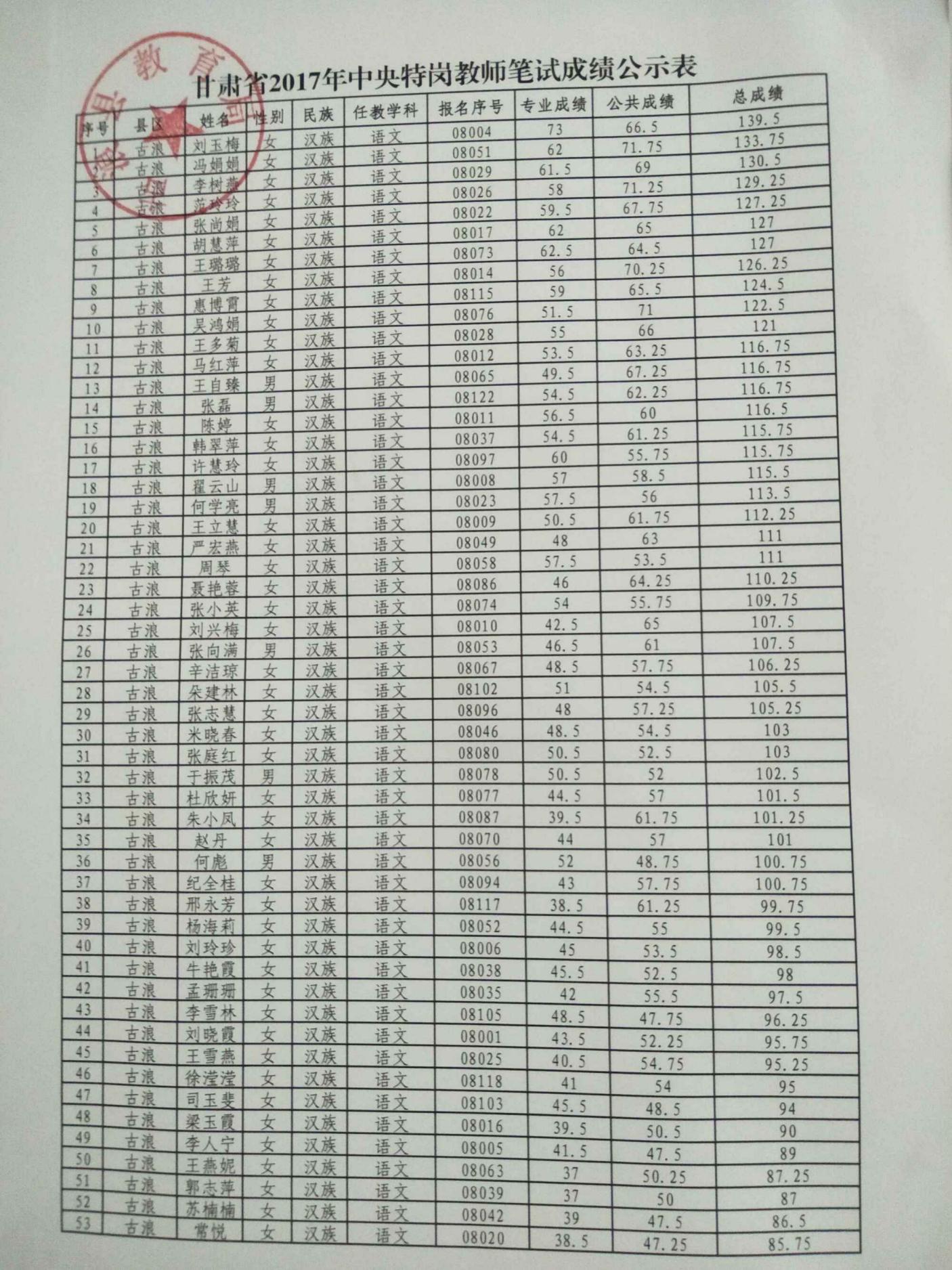 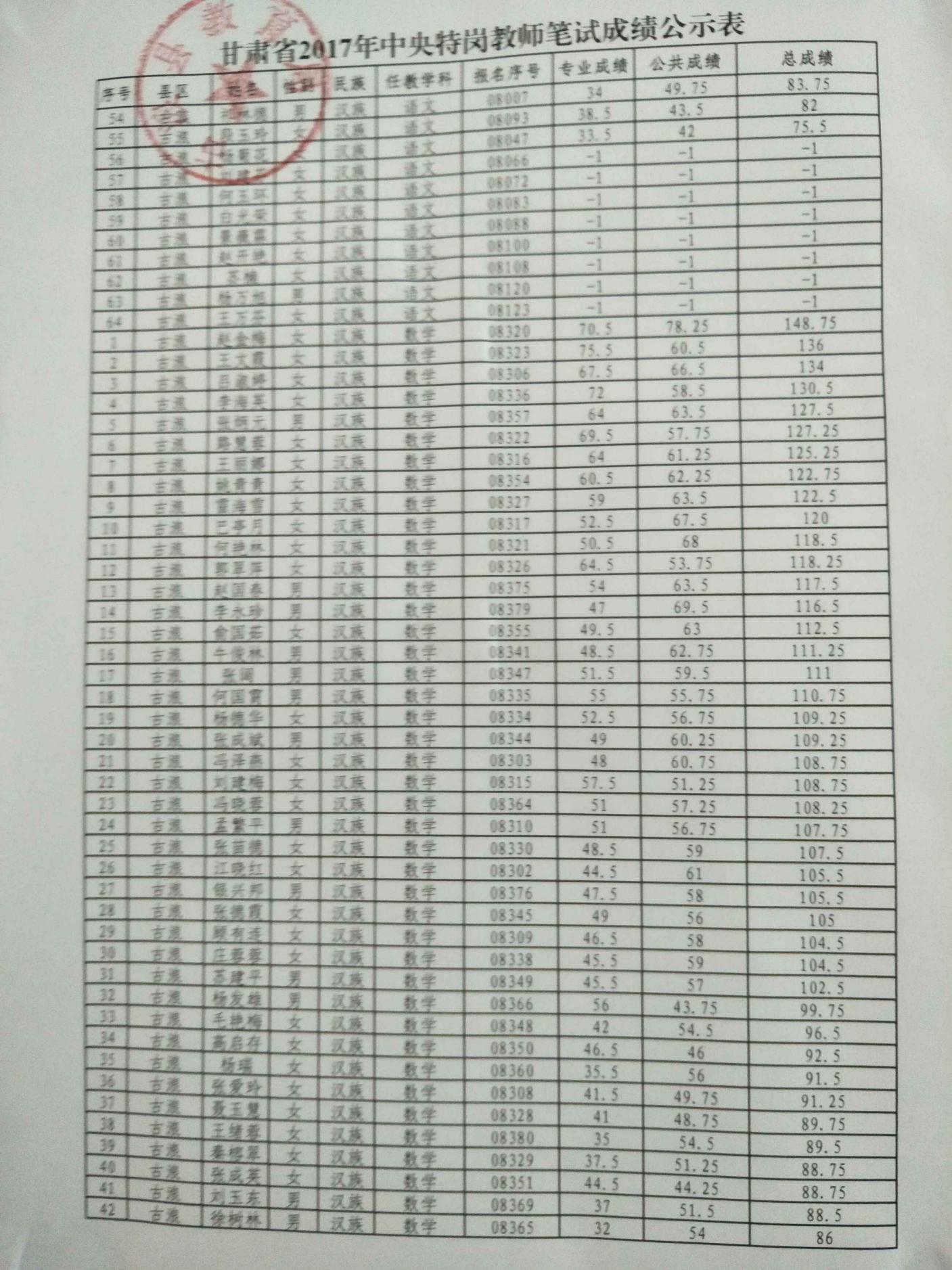 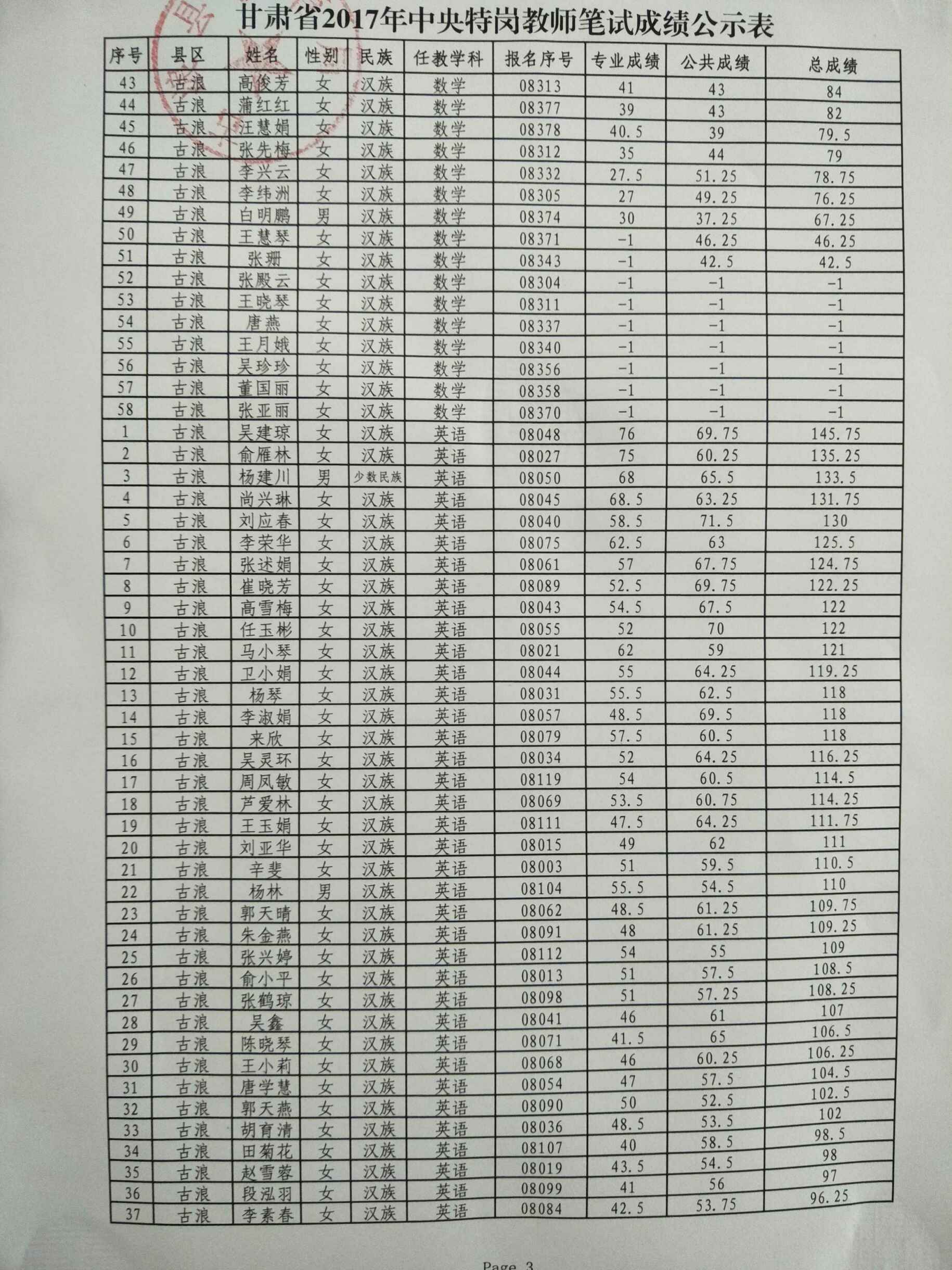 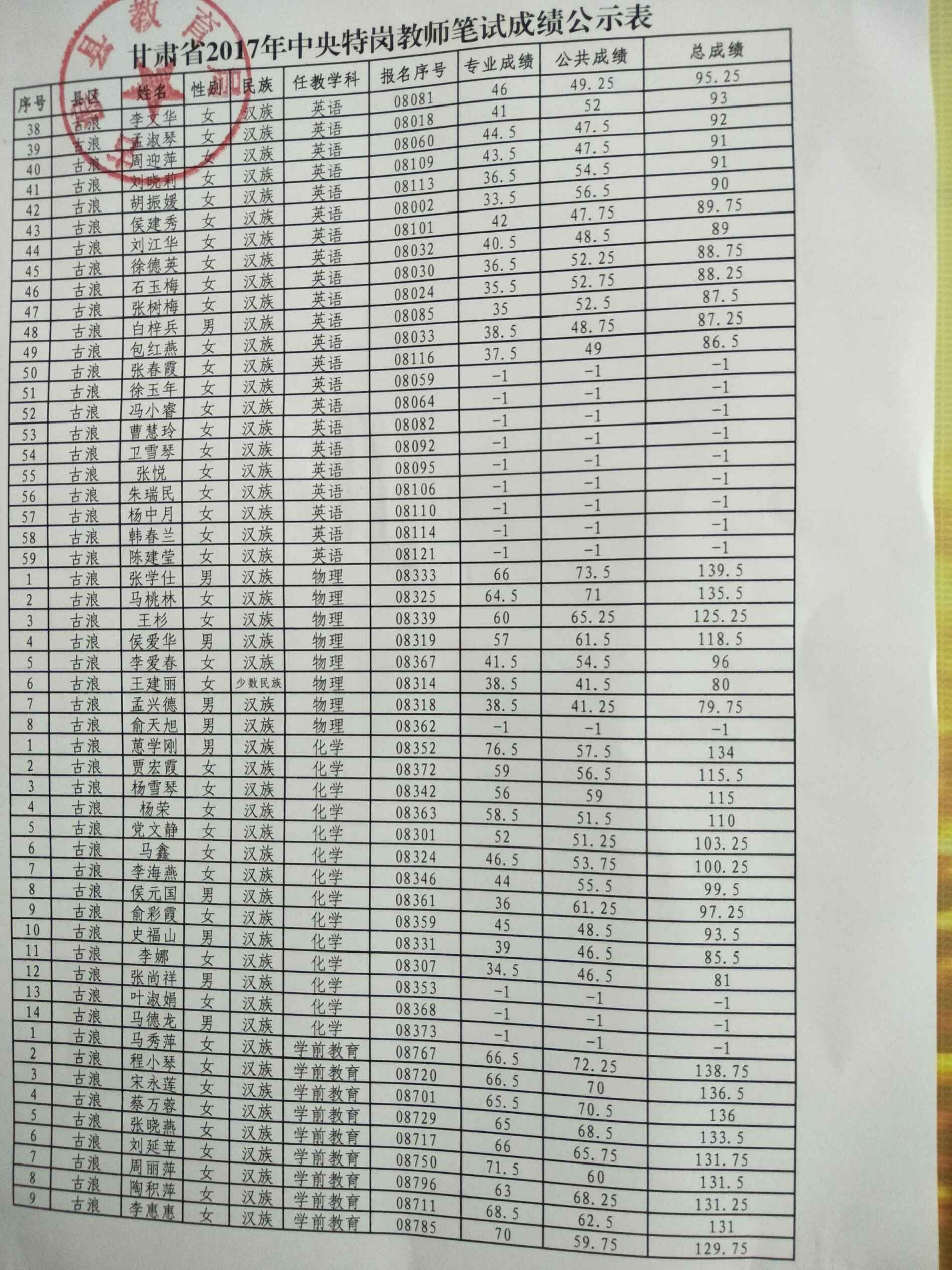 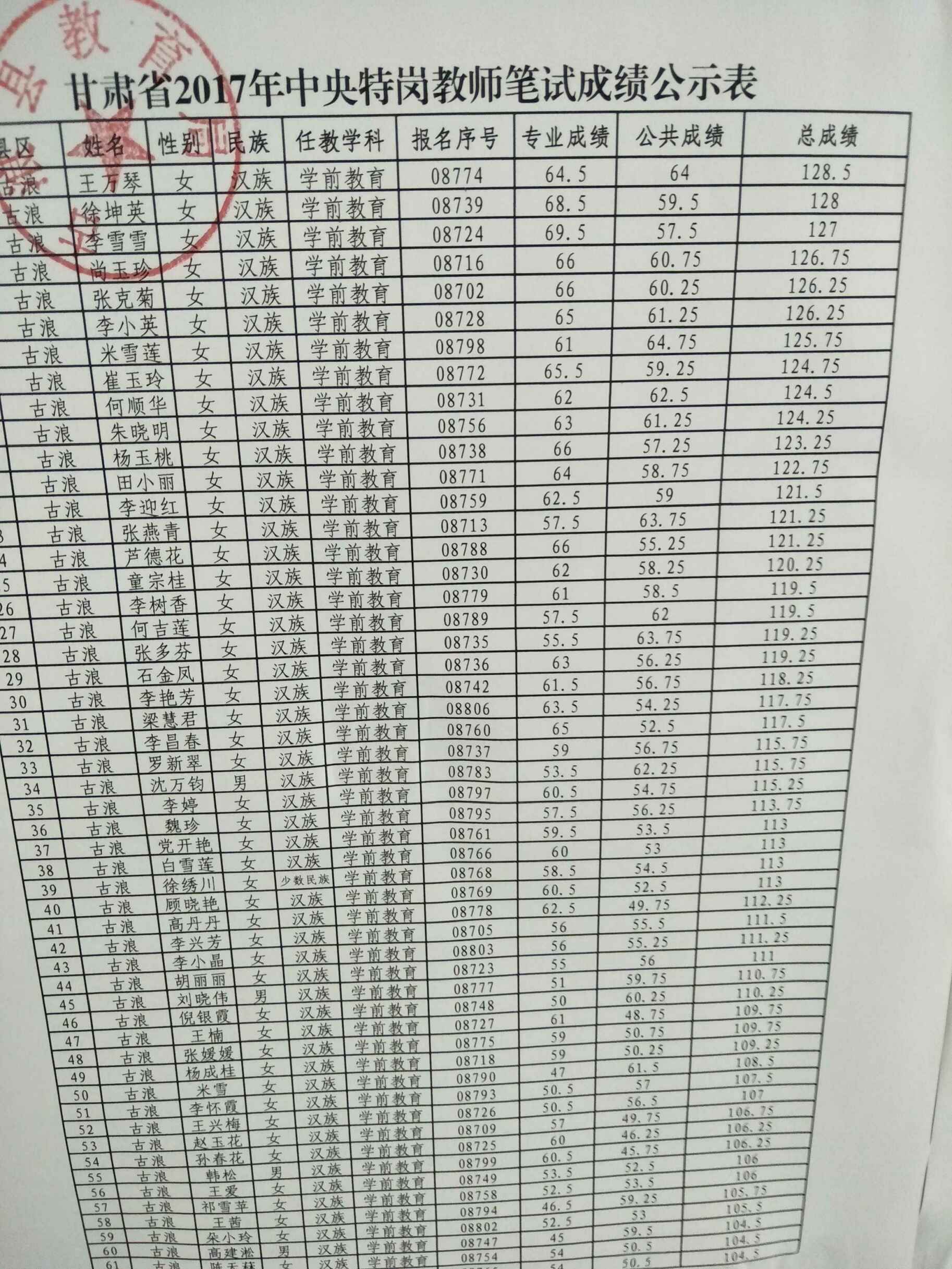 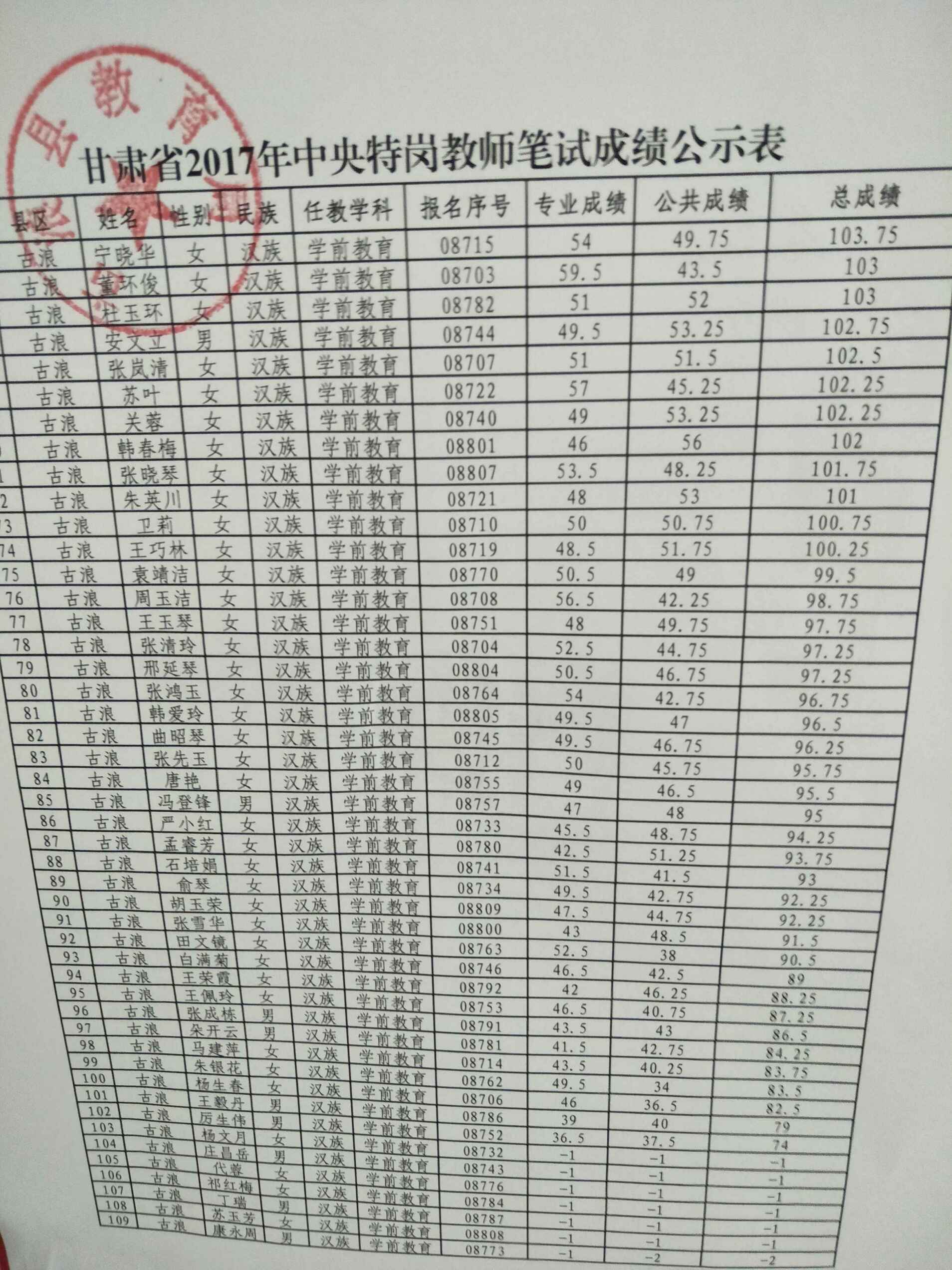 